Potvrzení o vazbě rodiče 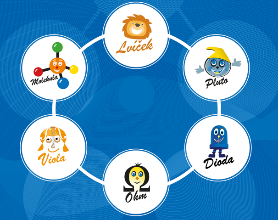 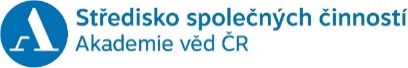 na trh prácePodle § 20a odst. 2 a § 11 odst. 1 písm. i) zákona č. 247/2014 Sb., o poskytování služby péče o dítě v dětské skupině a o změně souvisejících zákonů, ve znění pozdějších předpisů musí rodič, který uzavírá smlouvu o poskytování služby péče o dítě v dětské skupině, doložit vazbu na trh práce.Potvrzení o pracovněprávním vztahu(vyplní mzdová účtárna nebo personální útvar pracoviště, se kterým má rodič uzavřen pracovněprávní nebo obdobný vztah nebo služební poměr - tedy pracovní smlouvu, dohodu o pracovní činnosti, dohodu o provedení práce, v případě obdobného vztahu např. smlouvu o výkonu funkce anebo rozhodnutí o přijetí do služebního poměru). Jméno a příjmení rodiče:Datum narození:Adresa trvalého pobytu:Jméno a příjmení dítěte:Datum narození dítěte:Název zaměstnavatele: Název zaměstnavatele: IČ: Název zaměstnavatele: Název zaměstnavatele: Sídlo:Rodič je zaměstnán na základě: pracovní smlouvy	 DPP	DPČ	 jiného vztahu: ....……………..……….Výše úvazku: ………………Rodič je zaměstnán na základě: pracovní smlouvy	 DPP	DPČ	 jiného vztahu: ....……………..……….Výše úvazku: ………………Rodič je zaměstnán na základě: pracovní smlouvy	 DPP	DPČ	 jiného vztahu: ....……………..……….Výše úvazku: ………………Trvání smluvního vztahu: na dobu určitou                           na dobu neurčitou
od …….. 202. do …… 202.          od ….…20..        
 na dobu určitou                           na dobu neurčitou
od …….. 202. do …… 202.          od ….…20..        
Razítko zaměstnavatele:Razítko zaměstnavatele:Jméno, funkce a podpis osoby vydávající potvrzení:Datum vydání: 